Конспект непосредственной образовательной деятельностипо экологическому воспитанию.«Юный эколог»для детей подготовительной группы.Плетнева Анна Геннадьевнавоспитатель, МКДОУ «Детский сад №3«Улыбка» г.Калача-на-Дону, Волгоградской области.                                        г.Калач-на-Дону                                               2018г.Конспект квест - занятия по экологии для детей подготовительной группыЦель: формирование учебной мотивации в ходе деятельности по прохождению квеста.Задачи: обучающие: познакомить детей с понятием – экология; закрепить ранее полученные знания о природе. Развивающие: развивать познавательно-исследовательский интерес, чувство юмора, воображение, смекалку, умение самостоятельно находить решения в созданных проблемных ситуациях.Воспитывающие: продолжать воспитывать стремление сохранять и оберегать природный мир, следовать доступным экологическим правилам в деятельности и поведении. Воспитывать уважение друг к другу, чувство ответственности, внимательное отношение к окружающим, умение работать в команде.Предварительная работа: Беседы на темы: «Лес и его обитатели», «Красная книга», «Правила поведения в природе», «Что такое природа?» и т.д. Дидактические игры: «Четвертый лишний», «Угадай по силуэту», «Что сначала, что потом?», «Хорошо - плохо», «Угадай по голосу». Просмотр презентаций: «Лес и его голоса», «Мы – защитники природы!», «Виды леса». Чтение стихов, рассказов, сказок о природе.Методы и приемы: игровой, наглядный, практическая деятельность детей, вопросы к детям.Материал и оборудование:Видео ролики от тетушки Совы с обращением к детям, конверты с заданиями от сказочных героев, дидактическая игра - «Экологическая цепочка», карточки с силуэтами животных для игры - «Найди по голосу», аудио запись - «Голоса животных», геометрические фигуры – ключи для путешествия, сюжетные карточки с правилами поведения в природе; мультимедийное оборудование; медали «Юный эколог» для награждения детей. Ход занятия.- Дети, я, вчера получила  письмо, которое прислала вам наша старая знакомая тетушка Сова. Вы хотите узнать, что в этом письме? Предлагаю посмотреть и узнать, что в этом письме.Здравствуйте, дорогие дети!                                                                                          Знакома с вами давно, знаю, что вы очень любознательные, добрые и отзывчивые. Поэтому решила обратиться к вам за помощью. Помогите мне навести порядок в моем лесу. Добраться в мой лес, вы сможете  с помощью ключиков, которые для вас приготовили мои помощники. Первый мой помощник – веселый деревянный мальчишка.                Угадайте, кто он? Желаю вам удачи! До встречи в лесу!- Каким будет наше решение? Вы готовы помочь тетушке Сове?  Отправляемся в путь!(В группе разложены 5 конвертов с заданиями, на конвертах изображены сказочные герои и силуэты геометрических фигур. С обратной стороны конверта буквы:  э, ко, ло, ги, я, в конвертах лежат геометрические фигуры:  овал, квадрат, треугольник, многоугольник).- Вы узнали, о ком говорила т. Сова? (Буратино).- Значит, наш путь начинается с задания от Буратино. Давайте узнаем, какое оно.1.Задание от Буратино - Расскажите, что такое лес?, Какие бывают леса?- (Дети высказываются, перечисляют обитателей леса, называют растения и на доске выставляются иллюстрации).- Помогите узнать из какого леса я, если меня сделали из дерева, у которого нет листьев? (Хвойный лес, сосновый бор).- Молодцы!  Посмотрите, в конверте есть фигура, как она называется? (треугольник).- Что он нам подсказывает? (нужно найти конверт с этой фигурой).(Дети находят конверт с треугольником от Старичка-Лесовичка).2.Задание  от Старичка-Лесовичка - «Угадай и найди, чей голос?»Послушайте и найдите на картинке животное по голосу.- (На записи нет голоса ежика).-Посмотрите внимательно, всех вы узнали и нашли?( не было голоса ежика).- Лесовичек, пишет, что не знает какой у ежика голос. Она спрашивает, а вы знаете его голос? Покажите. (Дети имитируют голос ежика, и отмечают его на картинке).-Задание выполнено. У каждого животного нашелся его голос, а у нас следующий ключик – это…?  (Из конверта достается квадрат).- Следующее задание в конверте, где есть квадрат.  (Дети приносят конверт от  Лешего).3.Задание от Лешего – игра «Чем был, и чем стал?»- Леший, приготовил для вас конверты с заданием, но свои конверты вам нужно найти, прочитав свои имена, их здесь по два.Значит, работать вам нужно в паре, дружно и внимательно. Найдите свои имена и приступите к работе. (Дети находят свои конверты и приступают к выкладыванию цепочки последовательности).-Задание выполнено, проверьте друг друга, все ли цепочки правильны? (Воспитатель с детьми рассматривают,  и проверяют выполненное задание).- С этим заданием вы тоже успешно справились, ключик – помощник…? (овал).- Предлагаю отдохнуть поиграть в игру «Не скажи, а покажи!» (Дети выходят на ковер, включается аудио запись «Звуки леса»).Представьте, что мы с вами попали с лес:Только в лес мы пришли, появились комары.На нас нападают, очень больно кусают.Комаров прогнали, дальше зашагали.Вдруг мы видим у куста, птенчик выпал из гнезда.Тихо птенчика берем, и в гнездо его несем.На полянку мы заходим, много ягод там находим.Земляника так душиста, что не лень и наклониться.Впереди из-за куста смотрит хитрая лиса.Мы лисицу обхитрим, на носочках пробежим.На полянке, возле елок, дети заплясали,Увидали кабана в обморок упали.- (Дети имитируют движения в соответствии со словами текста, в конце, опускаются на пол, замирают)- Ну, что, отдохнули? Пора продолжать наш путь. 4.Задание от Лесных Эльфов. (по кругу передаем волшебную палочку Эльфов и отвечаем на вопросы)- Эльфы просят   рассказать, почему их так назвали:- Мухомор – морит мух.- Сорока – из далека похожа, что одета в белую сорочку.- Лягушка – длинные ноги, думают, что лягается.- Воробей – воровал зерно, все кричали: - вора бей.- Подорожник – растет вдоль дорог.- Кукушка – кукует.- Ворона – часто ворует все, что блестит.-  Колокольчик – похож на колокол и т.д.- На все вопросы  мы дали ответ, и значит, подсказка – помощник у нас в руках – это фигура…? (многоугольник) 5. Задание – Маши и Медведя.-Вспомните все задания, по очереди, разложите конверты обратной стороной, прочитайте слово. (Дети читают слово – «экология»).- Что означает это слово - экология? (Высказывание детей, воспитатель дает пояснение).Экология – это наука, изучающая взаимоотношения между человеком, растительным и животным миром и окружающей средой, в том числе и влияние человека на окружающую среду и живую природу.- Конвертов больше нет, а значит, что мы с вами в конце пути. Закройте глаза, и представьте, что вы пришли в лес тетушки Совы. (Дети закрывают глаза, воспитатель беспорядочно выкладывает на столе сюжетные картинки с примерами поведения в природе, на проекторе включается изображение леса).- Давайте вспомним, о чем она вас просила тетушка Сова? (навести порядок).- А где же здесь непорядок? (перемешаны карточки).- Предлагаю вам поиграть в игру «Светофор природы».- У нашего светофора два сигнала – красный и зеленый. Как вы думаете, какие картинки подходят этим цветам? (зеленый – хорошо, красный – плохо).- Поможем тетушке Сове, наведем порядок.(Дети распределяют картинки на доске).Включается видео ролик с т. Совой:Дорогие мои дети!Сегодня вы еще раз доказали, что вы по-настоящему любите природу и много о ней знаете. Хочу вас за это наградить. Большое спасибо вам за помощь! Получите награды!- (В конце ролика сова показывает место, где находятся медали, дети находят шкатулку, воспитатель одевает медали.)- Какие красивые медали, кто прочтет, что на них написано? Почему юный эколог? Вам трудно было выполнять задания? Какое задание было самым трудным? Самым интересным? Кто лучше всех справился с заданиями? Кому было нелегко? Какое у вас настроение в конце нашего путешествия?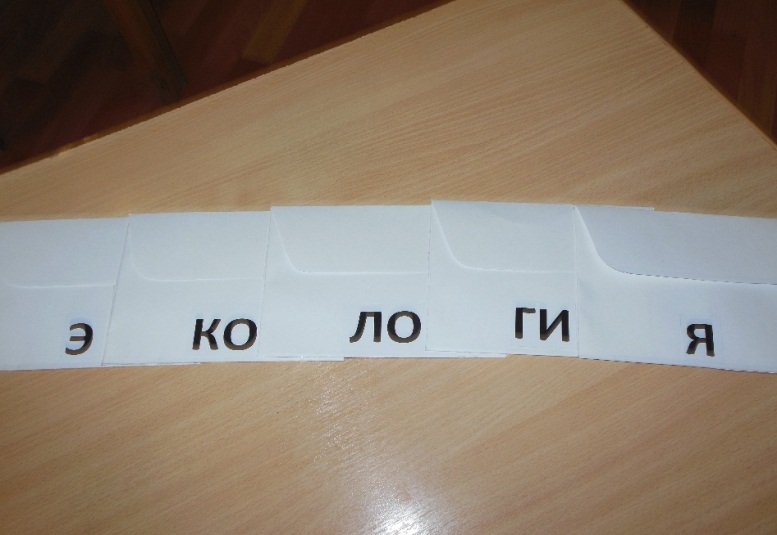 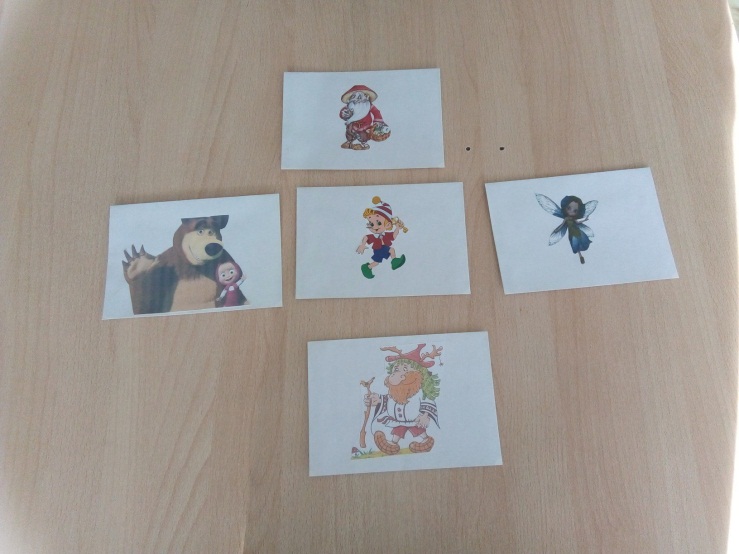 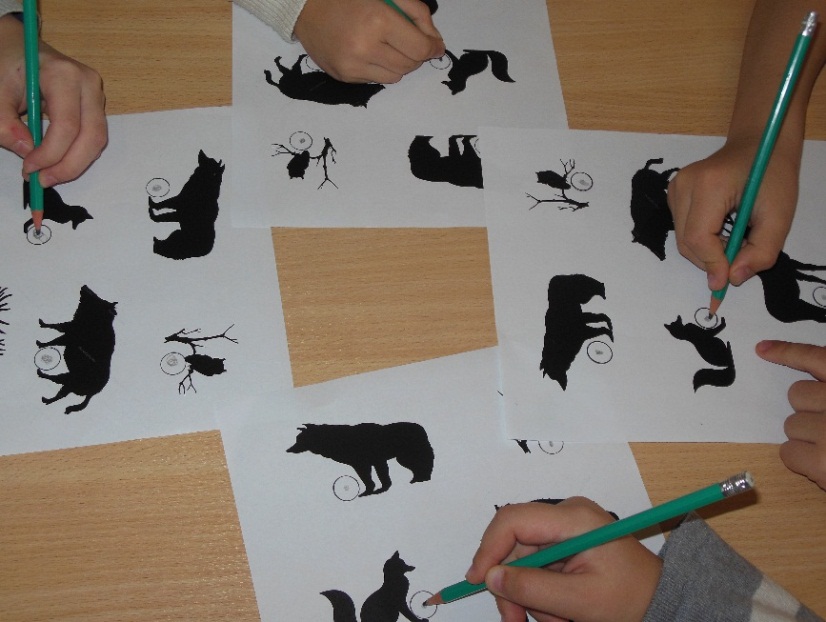 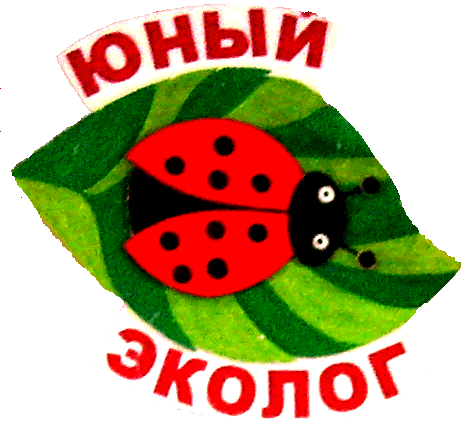 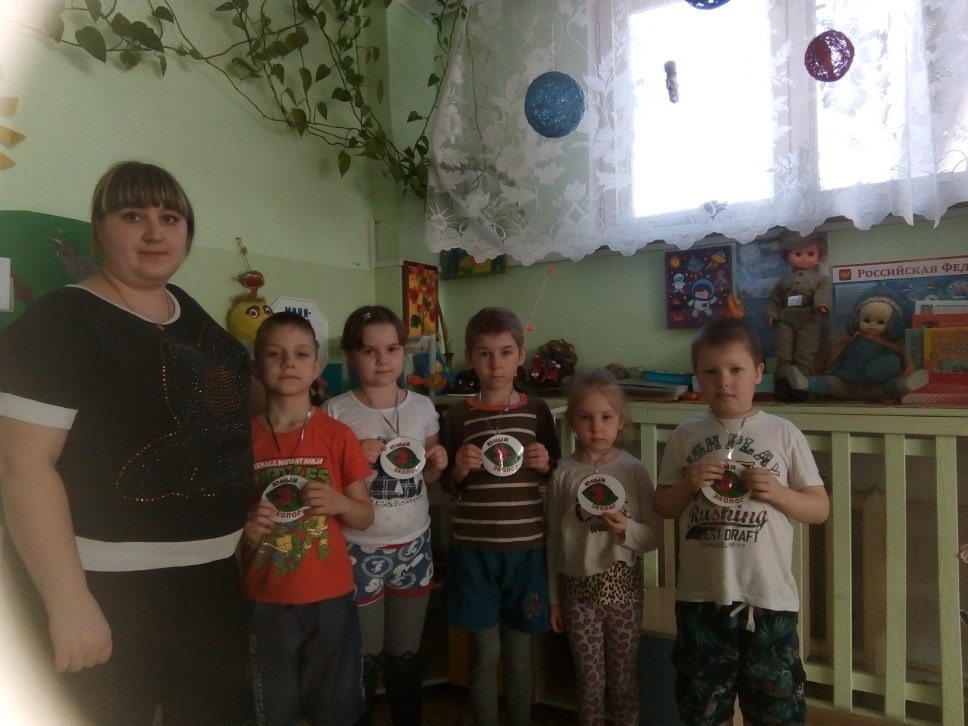 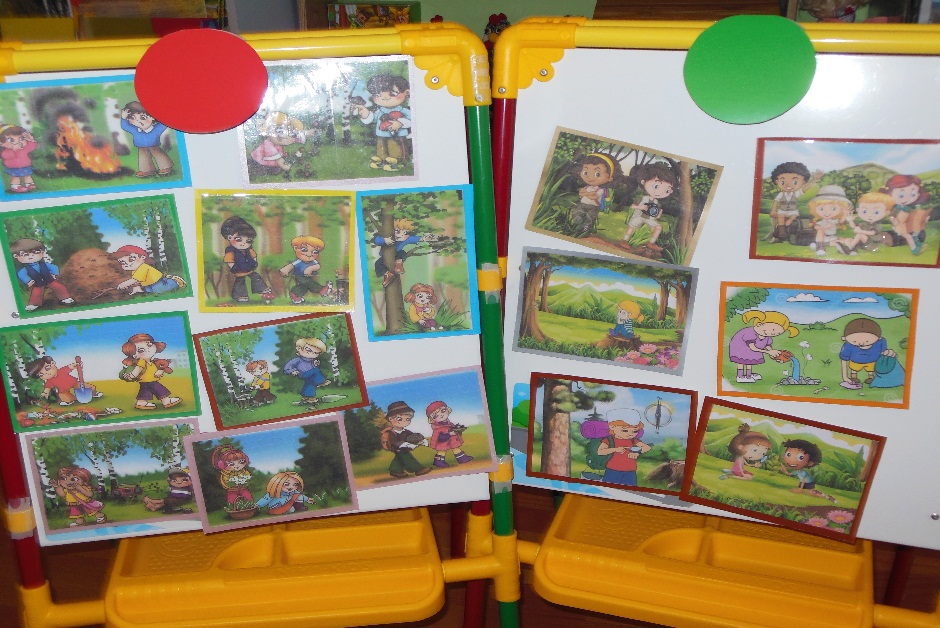 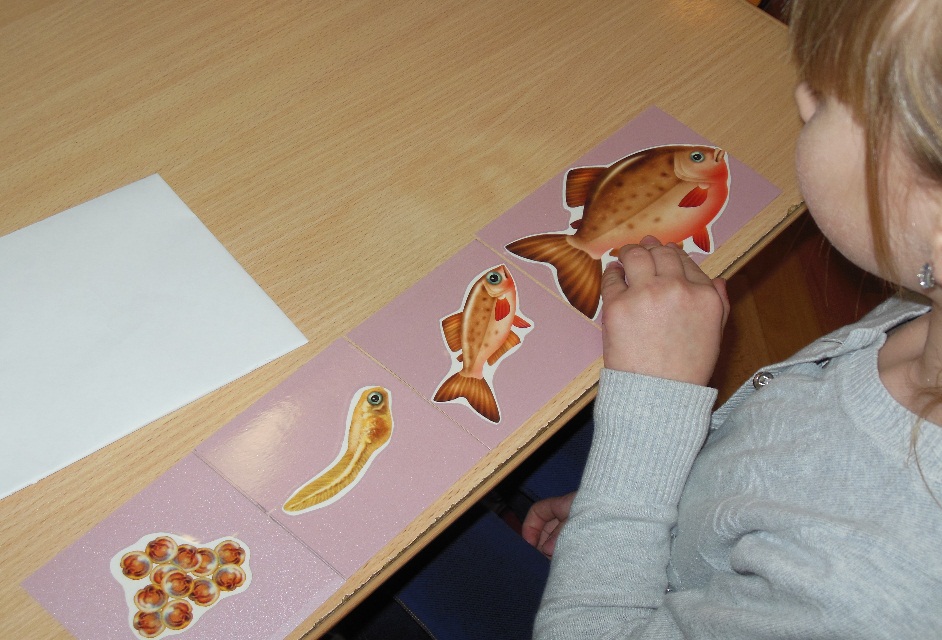 